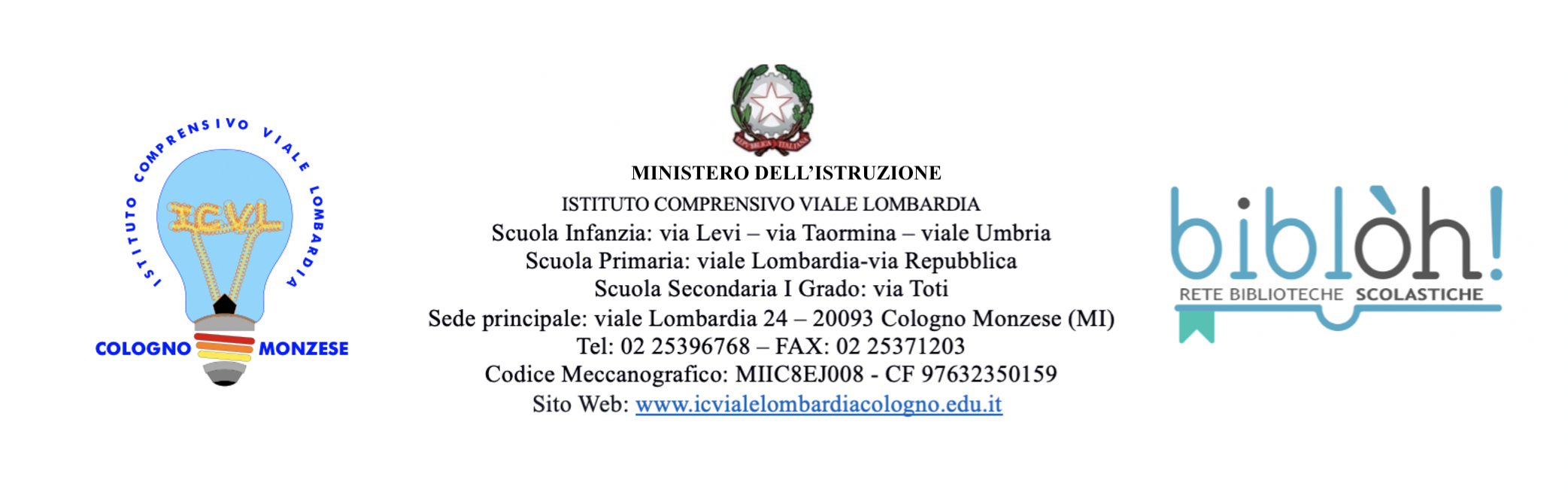 ALLEGATO 1Ai genitori dell’alunno …………………………………………………Oggetto: richiesta di uscita autonoma del figlio da scuolaGentili genitori,in relazione alla Vostra richiesta di consentire l’uscita dalla scuola senza accompagnatore di Vostro figlio, considerata la situazione famigliare e tenuto anche conto delle responsabilità connesse alla sorveglianza sui minori che incombono all’Amministrazione scolastica e al personale che ha in affidamento l’alunno, Vi chiedo di produrre una autodichiarazione ai sensi degli art. 46 e 47 del DPR 445/2000 di cui allego un fac-smile, con la quale dichiarate:gli orari di termine della vostra attività lavorativa;che non conoscete altra persona maggiorenne disponibile ad assumere il compito di ritirare vostro figlio, come previsto dal regolamento d’istituto;che vostro figlio, pur minorenne, ha, a vostro parere, un grado di maturità tale da consentirgli di effettuare il percorso scuola-casa in sicurezza;che vostro figlio conosce il percorso scuola-casa per averlo più volte effettuato, anche da solo;che tale percorso non manifesta profili di pericolosità particolare, rispetto al tipo di strada e di traffico relativo;che comunque vostro figlio durante il tragitto potrà essere da Voi controllato anche tramite cellulare;che Voi vi impegnate a monitorare i tempi di percorrenza del percorso scuola-casa ed a comunicare alla scuola eventuali variazioni delle circostanze sopra descritte.Distinti salutiIl Dirigente ScolasticoEleonora GalliDichiarazione sostitutiva dell’atto di notorietà – Autocertificazione(ai sensi degli art. 46 e 47 DPR 445/2000)Oggetto: Autodichiarazione relativa alla richiesta di uscita autonoma dalla scuola..................................... del figlio …………………………………………….. Io sottoscritto ………………………………………………….. (C.F. …………………………………….), nato a ………………………………Prov. ……………… il ………………………………….., residente a …………………………………………………………. CAP ………………Via …………………………………, n. ………Io sottoscritta ………………………………………………….. (C.F. …………………………………….), nata a ………………………………Prov. ……………… il ………………………………….., residente a …………………………………………………………. CAP ………………Via …………………………………, n. ………in qualità di genitori di ………………………………………………………, avvalendoci delle disposizioni in materia di autocertificazione e consapevoli delle pene stabilite per false attestazioni e mendaci dichiarazioni,DICHIARIAMOsotto la nostra personale responsabilità chegli orari di termine della nostra attività lavorativa sono rispettivamente …………………………………………………………………………………………………………………………………………………………..che non conosciamo altra persona maggiorenne disponibile ad assumere il compito di ritirare nostro figlio, come previsto dal regolamento di Istituto;che nostro figlio, pur minorenne, ha, a nostro parere, un grado di maturità tale da consentirgli di effettuare il percorso scuola-casa in sicurezza;che nostro figlio conosce il percorso scuola-casa per averlo più volte effettuato, anche da solo;che tale percorso non manifesta profili di pericolosità particolare rispetto al tipo di strade e di traffico relativo;che comunque nostro figlio durante il tragitto potrà essere da noi controllato anche tramite cellulare;che ci impegniamo a monitorare i tempi di percorrenza del percorso scuola-casa ed a comunicare alla scuola eventuali variazioni delle circostanze sopradescritte.Data ………………………………………Firma ……………………………………………………Firma ……………………………………………………(ai sensi degli art. 46 e 47 DPR 445/2000)Allegati: fotocopia della carta di identità dei sottoscritti